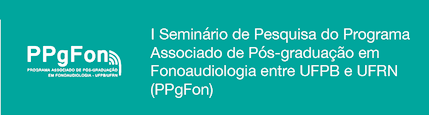 ANEXO 1. Resumo sem identificação dos autoresFicha para submissão de trabalhos científicos TítuloResumo ÁREAAudiologia (  )Linguagem e Fluência (  )Motricidade Orofacial e Disfagia Orofaríngea (  )Saúde Coletiva (  )Voz (  )Fonoaudiologia Educacional (  )Áreas Correlatas (  )TIPO DE TRABALHOEstudo de Caso ou relato de experiência (  ) Revisão de Literatura, bibliométrica ou sistemática (  ) Estudo original (  ) CATEGORIA Pós-Graduação UFRN/UFPB(  ) Outra PG (    )